Организация обучения и воспитания для обучающихся с ограниченными возможностями здоровья и инвалидовНормативные документы, регламентирующие деятельность образовательных учреждений, реализующих адаптированные программы для детей с ограниченными возможностями здоровья.
Нормативные документы федерального уровня:Приказ Министерства образования и науки РФ от 30 августа 2013 №1015 "Об утверждении порядка организации и осуществления образовательной деятельности по основным общеобразовательным програмам - образовательным программам начального общего, основного общего и среднего общего образования". Скачать, посмотреть..Приказ Министерства образования и науки РФ от 20 сентября 2013 №1082 "Об утверждении положения о психолого-медико-педагогической комиссии".   Скачать, посмотреть.Постановление Правительства Российской Федерации от 12.031997 №288 "Об утверждении типового положения о специальном коррекционном образовательном учреждении для обучающихся, воспитанников с отклонениями в развитии". открыть/сохранитьПисьмо Министерства образования Российской Федерации от 30.05.2003 №27/2881-6 "О единых требованиях к наименованию и организации деятельности классов компенсирующего обучения и классов для детей с задержкой психического развития".
открыть/сохранитьПисьмо Министерства образования и Науки Российской Федерации "О классах охраны зрения в общеобразовательных и специальных (коррекционных) образовательных учреждениях".
открыть/сохранитьПисьмо Образования и Науки Российской Федерации "Об организации работы с обучающимися, имеющими сложный дефект".
открыть/сохранитьПисьмо Министерства образования Российской Федерации от 4 сентября 1997 №48  "О специфике деятельности специальных (коррекционных) образовательных учреждений I-VIII видов". Скачать, посмотреть..http://www.invalidnost.com/pdf/Metodicheskoe_posobie.pdf - Министерство труда и социальной защиты Российской Федерации «Методическое пособие для обучения (инструктирования) сотрудников учреждений МСЭ и других организаций по вопросам обеспечения доступности для инвалидов услуг и объектов, на которых они предоставляются, оказания при этом необходимой помощи»Общеобразовательные учреждения Невского района, реализующие адаптированные программы для детей с ограниченными возможностями здоровья:Государственное бюджетное специальное (коррекционное) образовательное учреждение для обучающихся, воспитанников с ограниченными возможностями здоровья специальная (коррекционная) общеобразовательная школа №17  http://2berega.spb.ru/org/115-611/folder/Государственное бюджетное образовательное учреждение для обучающихся, воспитанников с ограниченными возможностями здоровья специальная (коррекционная) общеобразовательная школа-интернат со структурным подразделением "Детский дом" №18      http://18internat.ru/Государственное бюджетное общеобразовательное учреждение школа-интернат №22 Невского района Санкт-Петербурга  http://www.internat22.ruГосударственное бюджетное общеобразовательное учреждение школа-интернат  №31 Невского района Санкт-Петербурга      http://www.school31.spb.ru/Государственное бюджетное общеобразовательное учреждение школа №34 Невского района Санкт-Петербурга  http://school34-spb.narod.ru/       Государственное бюджетное общеобразовательное учреждение школа №627 Невского района Санкт-Петербурга http://school627spb.ru/Центральная психолого-медико-педагогическая комиссия Санкт-Петербурга (ЦПМПК)http://www.gmpmpk.ru/ ГБОУ ЦДК является государственным учреждением для оказания специализированной бесплатной помощи детям в возрасте до 18 лет, проживающим в Санкт-Петербурге, имеющим проблемы в школьном обучении, в речевом развитии, в выборе профессии, в поведении и общении, в состоянии нервно-психического здоровья, в развитии познавательных процессов (задержка развития и др. особенности).Документы для прохождения ЦПМПК принимаются по адресу: Лиговский пр., дом 46, лит А.Дни и часы приема документов: вторник - с 10.00 до 15.00, среда - с 15.00 до 20.00Телефон 764-57-56 (звонить в часы работы кабинета: пн., вт., чт, пт. - с 9.00 до 15.00, ср. - 15.00 до 20.00.Телефон регистратуры: 314-13-12Территориальная психолого-медико-педагогическая комиссия                                      Невского района Санкт-ПетербургаРаспоряжение администрации Невского района Санкт-Петербурга от 22 августа 2014 №1871-р "Об организации деятельности территориальной психолого-медико-педагогической комиссии Невского района Санкт-Петербурга"          Скачать, посмотреть..Распоряжение администрации Невского района Санкт-Петербурга  от 20.01.2015 №66-р "О внесении изменений в распоряжение администрации Невского района Санкт-Петербурга от 22.08.2014 №1871-р"    Скачать, посмотреть.Распоряжение администрации Невского района Санкт-Петербурга от 09.09.2015 №2193-р "О внесении изменений в распоряжение администрации Невского района Санкт-Петербурга от 22.08.2014 №1871-р" Скачать, посмотреть..Организация обучения и воспитания обучающихся с ОВЗ и инвалидов в лицее.В лицее обучаются дети-инвалиды, что отражено в публичном докладе и отчетах социального педагога. Оказание медицинской помощи проводится в специализированном медицинском кабинете.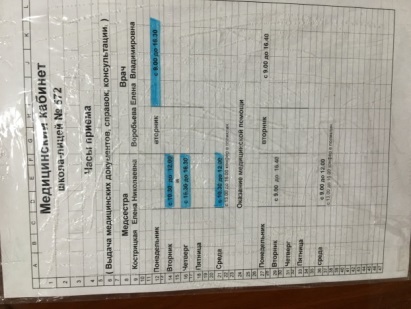 С организацией питания в лицее можно ознакомиться в соответствующем разделе Подробнее об организации питания Вы можете прочитать здесьОказание психологической помощи осуществляется штатным психологом. С режимом работы можно ознакомиться в соответствующем разделе http://gbou572.ru/2013-08-27-17-58-16.html Работает социальный педагог: http://gbou572.ru/2013-08-27-17-44-54.html Работает педагог-логопед: http://gbou572.ru/2013-08-27-17-43-54.html С особенностями государственной итоговой аттестации для детей с ОВЗ можно познакомиться:Письмо Рособрнадзора о прохождении ГИА обучающимися с ОВЗ и детей-инвалидов (инвалидов). Скачать Допуск с ГИА учащихся IX и XI классов с ограниченными возможностями здоровья (ОВЗ) возможен по решению Центральной психолого-медико-педагогической комиссии Санкт-Петербурга (ЦПМПК).Порядок обращения в ЦПМПК для получения рекомендаций по проведению ГИА.Санкт-Петербург, Лиговский проспект, дом 46, литер АТелефон для записи: 314-13-12Перейти в соответствующий раздел сайта отдела образования Администрации Невского района.В лицее создана доступная среда для лиц с ограниченными возможностями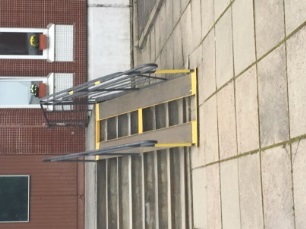 